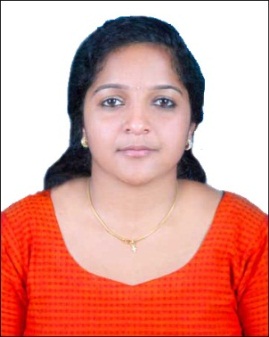 CURRICULUM VITAELIGI LIGI.365820@2freemail.com OBJECTIVE	  I would like to associate with an organization which gives me an opportunity to explore my talent in the areas of programming, analysis, testing and such areas in I.T with continuous  learning for self  and development of the organization.  EXPERIENCEWorked as JAVA Developer  in Claveland Technologies Pvt.ltdKEY ROLE Analysis of product based on the  requirements. Supervising the finished product produced. Prepare the  phases of the testing,  review and contribute to the test-plans, as well as analyzing, reviewing and assessing requirements and design specifications.Decision making power regarding requirements .EDUCATIONAL PROFILESchool2008;  St. Mary’s Girls  high School, Kottayam, IndiaHigh School2010;  Govt.  higher secondary  School, Kottayam, IndiaGraduation2013;  Ettumanoorappan College;  Mahatma Gandhi University; IndiaPost Graduation2016; SJCET; Mahatma Gandhi University; IndiaINTERN DETAILSI have successfully completed  six  month intern training in the below specified reputed industries:Claveland Technologies( Kerala) Logic Software Solutions( Kerala)   Amariz Logic Software Solutions( Kerala)  ACADEMIC AREA OF INTEREST			JAVA, PHP, .NET, C++. PROJECTS UNDERTAKENTitle :  Detection and Prevention Of Flooding Attack Using SVM 	Technology.         Description:	      It’s an implementation of a technology called IDS Tec-hnology based on an IEEE paper. The main aim of this project is to detect the node or device which makes flooding   in a MANET (Mobile ad-hoc network) and prevent the flooding attack.Platform   :	JAVA, My SQL.Title           :         Customer Response Management(CRM).          Description:     CRM which is capable of managing all the activities and   interacting with the customer and also solving their complaints.Platform    : PHP, Ms SQL.RELATED  SKILLS Knowledge in UNIX, LINUX.Conversant with the understanding of different aspects of Operating Systems.Conversant with the basic knowledge of networking.Strong in Software Development Life Cycle (SDLC) and Software Testing Life Cycle (STLC).ACHIEVEMENTS AND PARTICIPATIONS 	Association coordinator (2010-13) of Department of Computer Science and Applications at    Ettumanoorappan College, Ettumanoor.Have participated in CAMEO 2015 IT Fest and got second prize for paper presentation.Got First prize for elocution in college level.PERSONAL PROFILEDate of Birth:	    23-01-1993 Religion:	   Roman Catholic Nationality:	   Indian Marital status:	  Single Visa status:	  Visit visa DECLARATION:I hereby declare that all the above information are true and correct to the best of my knowledge and belief.